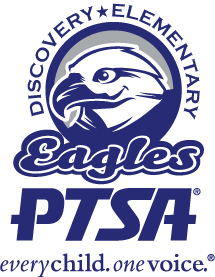 Discovery PTSA 2.6.9
MISSION STATEMENT 2021-2022The mission of the Discovery PTSA is to advocate, support and enrich our students with educational programs and community building activities in partnership with teachers, staff, parents and the local community.